إرشادات: . الامتحان يتكون من ثلاثين فقرة من الأسئلة ومجموع العلامات (30) علامة لكل فقرة علامة.. الاختبار من الاختبارات الموضوعية فقم باختيار الرمز الصحيح من الفقرات وانقله في المكان المخصص في الجدول علما أنه فقط إجابة واحدة هي الصحيحة.. بعد الإجابة داخل الامتحان انقل رمز الإجابة الى الجدول في المكان المخصص لكل سؤال.   . يجب كتابة الإجابة بوضوح وتحديد رمز الإجابة المتعلق بالسؤال.             ورقة الإجابة:ضع دائرة حول رمز الإجابة الصحيحة ثم انقلها الى ورقة الإجابة في الصفحة الأولى داخل الجدول. الكيفية التي تتمكن بها الإدارة الحديثة من قيادة العاملين في المنظمة، وتحقيق التعاون بينهم وحفزهم للعمل بأقصى طاقاتهم وتوفير بيئة العمل الملائمة والتي تمكنهم من إشباع حاجاتهم وتحقيق أهدافهم هي/هو: جوهر عمل القيادة هو:نجاح عمل منظمات الاعمال يعتمد بدرجة أساسية على:قوة الإدارة تأتي من خلال: نوع من أنواع القيادة ينجح عندما يتعامل القائد مع أفراد ذوي مستويات عقلية وعلمية عالية كما في المؤسسات العلمية:من صفات القائد في منظمات الأعمال ان:يحافظ على ما هو موجود، ولا يميل إلى الإثارة، هذه صفات:القوة التي مصدرها الوظيفة الرسمية التي يحتلها الفرد في التنظيم الإداري وتنساب من أعلى إلى أسفل، هي:الخبرة أو المهارة او المعرفة التي يمتلكها الفرد ويتميز بها هي من مصادر قوة القيادة:وفقا لليكرات الذي ميز بين اربعة انظمة من القيادة فإن النظام الأفضل من بينها هو:النظرية التي تقوم على أساس أن بعض الأفراد يصبحون قادة لأنهم ولدوا وهم يحملون صفات القيادة، هي: من نظريات القيادة التي قامت بتحديد مميزات القيادة عن طريق مقارنة سلوك المشرفين في المجموعات العمالية ذات الإنتاجية العالية والمجموعات ذات الإنتاجية المنخفضة، هي:حسب نظرية الشبكة الإدارية فان الاسلوب القيادي الذي يتميز باهتمام عال بالإنتاج والأفراد، هو اسلوب:14. النظرية التي تشير إلى أنه ليس هناك أسلوب واحد في القيادة يصلح لكل زمان ومكان كما أنه ليس هناك صفات معينة يجب توافرها في كل قائد، هي:15.النظرية التي تشير إلى أن القائد الناجح يعدل أسلوبه القيادي تبعا ً لدرجة النضج عند المرؤوسين، وتعني درجة النضج مدى استعداد المرؤوسين لتأدية المهام الموكلة إليهم، هي: 16.جميع الصفات التالية يجب أن يتحلى بها القائد في القيادة، باستثناء واحدة، هي:17.القادة الذين يتميزون بالانضباطية في تسيير الأمور والأفراد في منظماتهم، ويركزون على تحقيق أهداف المنظمة من خلال القرارات الإدارية المتعلقة بالمهام والمكافآت والجوانب التنظيمية، هم:عملية التخطيط والاستعداد لإنجاز مشروع إبداعي معين وذلك بالاستفادة من الموارد المتاحة وتنظيمها مع التأثر والقدرة على تحمل المخاطر المختلفة في سبيل تحقيق الأرباح، هذا المفهوم هو:تتمركز ريادة الأعمال حول:المهارة الأصعب استعمالًا لدى الأشخاص الذين لا يجيدون مهارة التواصل مع الآخرين هي:فهم احتياجات السوق للحصول على حصة أكبر في السوق، هذا البعد من أبعاد ريادة الأعمال، هو:الشخص الذي يقوم بخلق (إيجاد واستحداث) عمل تجاري جديد في مواجهة المخاطر وعدم اليقين لغرض تحقيقه الربح والنمو من خلال تحديد وتجميع الموارد اللازمة للاستفادة منها، هو:الكفاءات الثلاث للريادي المكتمل، هي:يميل الريادي إلى المواقف السلوكية:الريادي من خصائصه وسماته أو صفاته البحث باستمرار عن المعلومات من أجل:من مكونات التواصل:واحدة من التالي لا تعد مميزات ريادة الأعمال:الموهبة الفطرية، هي:يمكن حصر معنى الابداع بأمرين هما:تعتمد الريادة في الاعمال على مخاطر غير مضمونة، وعدم الضمان أو المخاطرة ثلاثة أنواع هي:انتهت الأسئلة مع امنيات التوفيق والنجاحجامعــــة فيــلادلفيـــاكلية الآدابقسم العلوم الأساسية الإنسانيةالامتحان منتصف الفصل الصيفي2023        نموذج: Aاسم الطالب:اسم الطالب:الرقم الجامعي للطالب:الرقم الجامعي للطالب:الشعبة: 2  الشعبة: 2  الرقم المتسلسل داخل الشعبة:الرقم المتسلسل داخل الشعبة:السنة الدراسية: 2022/2023الفصل الدراسي: الصيفي الفصل الدراسي: الصيفي الفترة: الصباحية           اسم المادة: مهارات القيادة والريادةرقم المادة: 0116102رقم المادة: 0116102اسم مدرس المادة: د. امجد الزعبياليوم: الثلاثاء التاريخ :   29 /  8 /2023التاريخ :   29 /  8 /2023الوقت: 13:50. 14:50الرقم 12345678910الرمزالرقم 11121314151617181920الرمزالرقم 21222324252627282930الرمزأ. التوجيهب. الادارة العامةج. التوجيه والقيادةد. نظرية السلوك الانسانيأ. الجانب السلوكي في علاقة الرئيس بمرؤوسيه وبزملائهب. الجانب التنظيمي في علاقة الرئيس بمرؤوسيه وبزملائهج. الجانب العملياتي في علاقة الرئيس بمرؤوسيه وبزملائهد. الجانب النفسي في علاقة الرئيس بمرؤوسيه وبزملائهأ. الإداريونب. القادة الاداريونج. الرياديوند. القادةأ. الصفات المستمدة من علاقات المرؤوسين ببعضهم البعضب. المميزات الشخصية للمدير.ج. السلطة التي تمارسها والمستمدة من الهيكل التنظيميد. المميزات الشخصية للأفرادأ- قيادة ديمقراطية ب- قيادة أوتوقراطيةج- قيادة تشاركيةد- قيادة عدم التدخل أ. عمله إبداعيب. يميل إلى السيطرةج. عمله اداريد. تفكيره قصير الأجلأ. المديرب. القائدج. الموظفد. رئيس الشركةأ. قوة المكافأةب. قوة الإكراهج. القوة القانونيةد. قوة الإعجابأ. الرسميةب. غير الرسميةج. قوة المكافأةد. قوة الاعجابأ- التشاركي ب- الاستغلاليج- المركزي النفعيد- الاستشاري أ. نظرية الخط المستمر في القيادة   ب. نظرية الرجل العظيم    ج.نظرية ليكرت في القيادة     د. نظرية البعدين   أ. نظرية الخط المستمر في القيادة   ب. نظرية السمات    ج. نظرية ليكرت في القيادة     د. نظرية البعدين   أ. القيادة الإنسانيةب. القيادة المتسلطةج. القيادة المعتدلةد. قيادة الفريقأ. النظرية الظرفية لفيدلر ب. نظرية الموقف القياديج. نظرية المسار   د. نظرية الهدف   أ. النظرية الظرفية لفيدلر ب. نظرية الموقف القياديج. نظرية المسار   د. نظرية الهدف   أ. الإحساس والتعاطفب. الثقة بالأخرينج. اللاوعيد. القدرة على الاتصالأ. القادة الملهمونب. القادة الديكتاتوريونج. القادة الديمقراطيوند. القادة التقليديونأ. ريادة الأعمالب. ادارة الاعمالج. حاضنات الاعمالد. المشروعات الكبرىأ. المخاطرة في تطبيق الأفكارب. وضع الافكار محل التنفيذج. إعطاء الافكار المزيد من الوقت والجهدد. جميع الخيارات صحيحةأ.التعاطف      	 ب. الثقة بالنفسج. استعمال الردود الملائمة للموقفد. اختيار نبرة الصوت المناسبةأ. المُبادرةب. جذب الفُرصج. تحمل المنشآت للمخاطرد. الإبداعأ. المستثمرب. المغامرج. الرياديد. الموظفأ. ملهم وواثق بغيره ومنفذب. واثق بغيره ومنفذ ومقلدج. منفذ ومقلد وملهمد. ملهم ومبتكر ومنفذأ. الظرفية ب. المسببة ج. الايجابيةد. المغامرةأ. التنبؤب. حل المشكلاتج. التوثيقد. تصيد الاخطاءأ. التغذية الراجعة، المرسل، الانصات  ب. المستقبل، الرسالة، لغة الجسدج. الرسالة، المرسل، المستقبلد. المرسل، المستقبل، لغة العيون أ. تُشكّل ريادة الأعمال جزءاً من مدخلات اتّخاذ القرارات.ب. تساهم ريادة الأعمال بتحفيز دور الإبداع في المنشآتج. منح القوى العاملة الشعور بالرضا الوظيفي من خلال توفير فرص العملد. ترتبط بالعمل الروتيني والسلم الوظيفي.أ. ابتكار افكار جديدة دون المبالغة بالاهتمام بفائدة هذه الأفكار.ب. التفكير المتشعب وليس التفكير المركزج. أشخاص قادرون على وضع الحلول الابتكارية للمسائل المعطاة.د. اشخاص لم تتح لهم الفرص للتعبير عن أفكارهم.أ. إضافة قيمة لم تكن موجودة (خلق) وتطوير لشيء موجود ليصبح أكثر قيمةب. انشاء جديد وتغير مستمر غير مستقر ج. التطوع في الاعمال غير التقليدية د. المساهمة في الإدارة للخروج من مشكلاتها.أ. المخاطرة، الالتباس وعدم اليقين ب. المخاطرة، الحظ، وعدم اليقينج. الاحصاء، الالتباس وعدم اليقيند. المخاطرة، الالتباس والتخطيط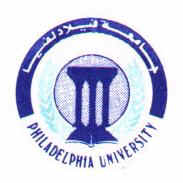 